Rente berekenen over maandenSom 1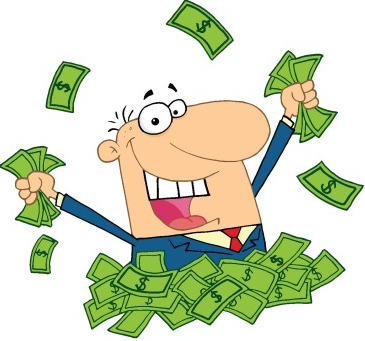 Wie geld naar bank brengt, krijgt rente. Rente wordt altijd aangegeven voor een termijn van 1 jaar. Als je je geld al na een half jaar wilt opnemen, krijg je dus ook maar de helft aan rente. Kijk maar goed naar het voorbeeld: 
Marie zet €1200,- op de bank tegen 3% rente. Na 3 maanden haalt ze haar geld weer van de bank. 3 maanden = ¼ jaar. Marie krijgt dus ook maar ¼ deel van de rente van een heel jaar. De rente voor een heel jaar is €36,- ( want 1% = €12 en 3% = 3 x €12). Voor 3 maanden is dat: ¼ van €36,- = € 9,-
Na 3 maanden heeft Marie dus €1200,- + € 9,- = € 1209,-. Hoeveel heeft Marie bij elkaar als ze niet na 3 maanden maar na 8 maanden haar geld van de bank haalt?Som 2Welk deel is het?

3 maanden = ……… deel van één jaar	€12 = …….. deel van €60
5 maanden = ……… deel 			€25 = …….. deel van €150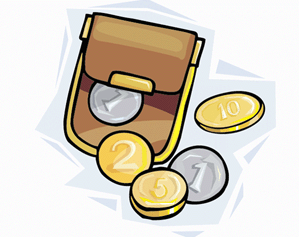 7 maanden = ……… deel 			€48 = …….. deel van €19211 maanden = …….. deel 			€6 =   …….. deel van €72
12 maanden = …….. deel			€18 = …….. deel van €54 Som 3Bereken de renteNaam BedragRente over één jaarTermijn Ontvangen renteTotaal ontvangen bedragSam€  500,-  4%3 maanden€  …….€  ……..Martijn€  800,- 6%4 maanden€  …….€  ……..Karmijn€  1400,-5%6 maanden€  …….€  ……..Maaike€  1250,-8%1 maand€  …….€  ……..Mac€  660,- 10%10 maanden€  …….€  ……..